TELEVISIONS – CHAÎNE D'INFORMATIONTEMPS D'INTERVENTION DANS LES JOURNAUX DU 01-01-2023 AU 31-01-2023 Les partis politiques et divers sont présentés par ordre alphabétique. Seuls les partis politiques et divers ayant bénéficié de temps de parole figurent dans ce tableau.
*Ces données mensuelles sont fournies à titre informatif. L'appréciation du respect du pluralisme, qui s'effectue chaîne par chaîne, est réalisée à l'issue de chaque trimestre civil.BFMTV CNews LCI franceinfo: 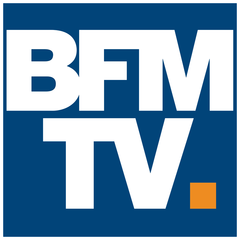 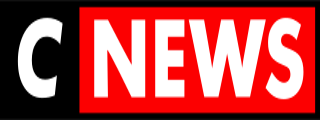 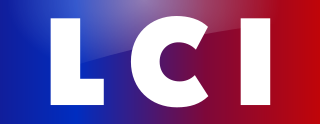 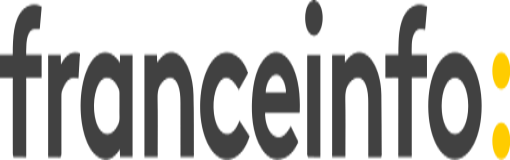 PRESIDENT DE LA REPUBLIQUE03:18:5801:02:4600:23:1703:55:17dont Président de la République - propos qui relèvent du débat politique national02:57:1501:02:2700:14:0103:07:02GOUVERNEMENT12:59:2703:27:0801:26:5708:25:24TOTAL EXÉCUTIF15:56:4204:29:3501:40:5811:32:26PART DE L'EXÉCUTIF*30,31%40,63%58,49%28,78%Debout la France00:06:58 00:16:48 - 00:18:12 Divers Centre00:00:14 - 00:02:47 00:00:09 Divers Droite00:16:01 - 00:02:33 00:10:44 Divers Gauche00:12:14 - 00:00:21 00:12:42 En Commun !00:22:45 - - 00:00:22 Europe Ecologie-les Verts01:44:20 00:04:48 00:02:41 01:47:20 Génération.s01:04:25 - - 00:26:46 Horizons00:12:18 - 00:02:34 00:01:50 La France insoumise08:38:43 02:32:44 00:23:46 03:41:42 Les Centristes00:01:55 - 00:01:28 00:01:55 Les Républicains04:57:07 00:30:24 00:07:00 02:50:48 Lutte Ouvrière00:41:42 - - 00:17:08 Mouvement démocrate00:41:42 00:03:12 00:00:50 00:47:53 Nouveau parti anticapitaliste00:55:00 - - 00:08:39 Parti communiste français01:42:35 00:35:51 00:01:26 01:22:48 Parti radical00:05:57 - - - Parti socialiste01:40:32 00:08:09 00:09:30 06:13:23 Place publique00:07:33 - - - Rassemblement national04:51:00 00:27:58 00:05:55 03:01:57 Reconquête00:24:23 00:09:00 - - Renaissance07:37:52 01:45:01 00:10:48 06:10:06 Sans étiquette00:07:33 - - - Union des démocrates et indépendants00:07:02 - - 00:12:52 Cap écologie- - - 00:15:54 Divers- - - 00:01:27 Génération Ecologie- - - 00:05:12 Générations NC- - - 00:04:08 Les engagés- - - 00:06:11 Mouvement populaire calédonien- - - 00:01:08 Parti ouvrier indépendant- - - 00:00:17 Parti progressiste martiniquais- - - 00:00:41 Pour La Réunion- - - 00:00:17 Territoires de progrès- - - 00:10:52 TOTAL PARTIS POLITIQUES ET DIVERS36:39:5106:33:5501:11:3928:33:23PART DES PARTIS POLITIQUES ET DIVERS*69,69%59,37%41,51%71,22%